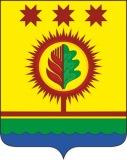 Об утверждении Порядка осуществления бюджетным учреждением Шумерлинского муниципального округа Чувашской Республики и автономным учреждением Шумерлинского муниципального округа Чувашской Республики полномочий органа местного самоуправления Шумерлинского муниципального округа по исполнению публичных обязательств перед физическим лицом, подлежащих исполнению в денежной форме, и финансового обеспечения их осуществления           В соответствии со статьей 9.2 Федерального закона "О некоммерческих организациях" и статьей 2 Федерального закона "Об автономных учреждениях"       администрация Шумерлинского муниципального округа п о с т а н о в л я е т :1. Утвердить прилагаемый Порядок осуществления бюджетным учреждением Шумерлинского муниципального округа Чувашской Республики и автономным учреждением Шумерлинского муниципального округа Чувашской Республики полномочий органа местного самоуправления Шумерлинского муниципального округа по исполнению публичных обязательств перед физическим лицом, подлежащих исполнению в денежной форме, и финансового обеспечения их осуществления.       2. Признать утратившим силу постановление администрации Шумерлинского района Чувашской Республики от 06.06.2016 № 257 «Об утверждении Порядка осуществления бюджетным учреждением Шумерлинского района Чувашской Республики и автономным учреждением Шумерлинского района Чувашской Республики полномочий органа местного самоуправления Шумерлинского района по исполнению публичных обязательств перед физическим лицом, подлежащих исполнению в денежной форме, и финансового обеспечения их осуществления».3. Настоящее постановление вступает в силу после его официального опубликования в издании «Вестник Шумерлинского муниципального округа» и подлежит размещению на официальном сайте Шумерлинского муниципального округа в сети "Интернет".4. Настоящее постановление распространяется на правоотношения, возникшие с 01 января  2022 года, и применяется к бюджетным учреждениям Шумерлинского муниципального округа Чувашской Республики, в отношении которых нормативным правовым актом органа местного самоуправления Шумерлинского муниципального округа принято решение о предоставлении им субсидии из бюджета Шумерлинского муниципального округа Чувашской Республики в соответствии с абзацем первым пункта 1 статьи 78.1 Бюджетного кодекса Российской Федерации.Глава Шумерлинского муниципального округа Чувашской Республики                                                                                         Л.Г. РафиновУтвержден постановлениемадминистрации Шумерлинского муниципального округаот 09.02.2022 № 57Порядокосуществления бюджетным учреждениемШумерлинского муниципального округа Чувашской Республики и автономным учреждением Шумерлинского муниципального округа Чувашской Республики полномочий органа местного самоуправления Шумерлинского муниципального округа по исполнению публичных обязательствперед физическим лицом, подлежащих исполнению в денежной форме, и финансового обеспечения их осуществления        1. Настоящий Порядок определяет правила осуществления бюджетным учреждением Шумерлинского муниципального округа Чувашской Республики и автономным учреждением Шумерлинского муниципального округа Чувашской Республики (далее - учреждение) полномочий органа местного самоуправления Шумерлинского муниципального округа, осуществляющего функции и полномочия учредителя учреждения (далее - орган местного самоуправления Шумерлинского муниципального округа) по исполнению публичных обязательств перед физическим лицом, подлежащих исполнению в денежной форме, и порядок финансового обеспечения их осуществления.      2. Публичными обязательствами в целях настоящего Порядка являются публичные обязательства Шумерлинского муниципального округа Чувашской Республики перед физическим лицом, подлежащие исполнению учреждением от имени органа местного самоуправления Шумерлинского муниципального округа в денежной форме в установленном соответствующим законом, иным нормативным правовым актом размере или имеющие установленный порядок его индексации и не подлежащие включению в нормативные затраты на оказание муниципальных услуг (далее - публичные обязательства).      3. Органы местного самоуправления Шумерлинского муниципального округа в отношении учреждений, которые находятся в их ведении, представляют в финансовый отдел администрации Шумерлинского муниципального округа (далее – финансовый отдел) для согласования информацию о планируемых объемах бюджетных ассигнований на исполнение публичных обязательств, полномочия по исполнению которых будут осуществляться учреждениями (далее - информация). Информация представляется вместе с материалами, необходимыми для составления проекта бюджета Шумерлинского муниципального округа Чувашской Республики на очередной финансовый год и плановый период в соответствии с методикой планирования бюджетных ассигнований, установленной Министерством финансов Чувашской Республики.        В информации указываются:        правовое основание возникновения публичного обязательства;        вид выплаты в соответствии с публичным обязательством;        размер выплаты и порядок расчета в соответствии с нормативным правовым актом;категория получателей.       4. Финансовый отдел в течение 10 рабочих дней со дня поступления информации согласовывает ее или при наличии замечаний возвращает информацию с указанием причин, послуживших основанием для ее возврата.          Орган местного самоуправления Шумерлинского муниципального округа не позднее трех рабочих дней с даты получения замечаний финансового отдела устраняют их и повторно представляют информацию в финансовый отдел.         5. Орган местного самоуправления Шумерлинского муниципального округа в течение месяца со дня утверждения ему в установленном порядке как главному распорядителю средств бюджета Шумерлинского муниципального округа соответствующих бюджетных ассигнований на исполнение публичных обязательств принимает правовой акт об осуществлении учреждением полномочий органа местного самоуправления Шумерлинского муниципального округа по исполнению публичных обязательств, информация об исполнении которых согласована с финансовым отделом (далее - приказ).       6. В приказе указываются:       а) публичные обязательства, полномочия по осуществлению которых передаются органом местного самоуправления Шумерлинского муниципального округа учреждению;       б) права и обязанности учреждения по исполнению переданных ему полномочий органа местного самоуправления Шумерлинского муниципального округа, в том числе по ведению бюджетного учета, составлению и представлению бюджетной отчетности;        в) ответственность за неисполнение или ненадлежащее исполнение учреждением переданных полномочий органа местного самоуправления Шумерлинского муниципального округа;        г) порядок проведения органом местного самоуправления Шумерлинского муниципального округа контроля за осуществлением учреждением переданных полномочий органа местного самоуправления Шумерлинского муниципального округа;д) реквизиты Управления Федерального казначейства по Чувашской Республике (далее – УФК по ЧР), где будет обслуживаться лицевой счет, предназначенный для отражения операций по переданным полномочиям, открытый органу местного самоуправления Шумерлинского муниципального округа как получателю бюджетных средств.        7. Копия приказа (выписка из приказа) направляется органом местного самоуправления Шумерлинского муниципального округа в учреждение в течение двух рабочих дней со дня его подписания руководителем органа местного самоуправления Шумерлинского муниципального округа (лицом, уполномоченным руководителем).       8. Учреждение в течение пяти рабочих дней со дня получения копии приказа (выписки из приказа) представляет в УФК по ЧР документы, необходимые для открытия лицевого счета, указанного в подпункте "д" пункта 6 настоящего Порядка, органу местного самоуправления Шумерлинского муниципального округа как получателю бюджетных средств.       9. Финансовое обеспечение осуществления учреждением полномочий местного самоуправления Шумерлинского муниципального округа по исполнению публичных обязательств осуществляется в пределах бюджетных ассигнований, предусмотренных на указанные цели.      10. Учреждение осуществляет оплату денежных обязательств по исполнению публичных обязательств от имени органа местного самоуправления Шумерлинского муниципального округа на основании платежных документов, представленных им в УФК по ЧР.      11. Санкционирование кассовых выплат по исполнению публичных обязательств учреждением от имени органа местного самоуправления Шумерлинского муниципального округа осуществляется в порядке, установленном УФК по ЧР в  отношении получателей средств бюджета Шумерлинского муниципального округа Чувашской Республики.      12. Учреждение составляет и представляет в орган местного самоуправления Шумерлинского муниципального округа бюджетную отчетность в порядке, установленном органом местного самоуправления  Шумерлинского муниципального округа и согласованном с финансовым отделом, с учетом требований, установленных Министерством финансов Российской Федерации для составления и представления годовой, квартальной и месячной отчетности об исполнении бюджетов бюджетной системы Российской Федерации.        13. Информация об осуществлении учреждением полномочий органа местного самоуправления Шумерлинского муниципального округа по исполнению публичных обязательств отражается в отчете о результатах деятельности учреждения и об использовании закрепленного за ним муниципального имущества Шумерлинского муниципального округа, представляемом учреждением в порядке и по форме, которые установлены органом местного самоуправления Шумерлинского муниципального округа.ЧĂĂВАШ  РЕСПУБЛИКИЧУВАШСКАЯ РЕСПУБЛИКА ÇĚМĚРЛЕ МУНИЦИПАЛЛĂОКРУГĔН АДМИНИСТРАЦИЙĚ    ЙЫШĂНУ09.02.2022  57 № Çěмěрле хулиАДМИНИСТРАЦИЯШУМЕРЛИНСКОГО МУНИЦИПАЛЬНОГО ОКРУГА ПОСТАНОВЛЕНИЕ09.02.2022 № 57   г. Шумерля